Комитет по стандартам ВОИС (КСВ)Девятая сессияЖенева, 1–5 ноября 2021 г.РЕЗЮМЕ ПРЕДСЕДАТЕЛЯВВЕДЕНИЕПункт 1 повестки дня:  Открытие сессии	Помощник Генерального директора, курирующий Сектор инфраструктуры и платформ ВОИС, г-н Кенитиро Нацуме открыл девятую сессию и приветствовал участников.Пункт 2 повестки дня:  Выборы Председателя и двух его заместителей	КСВ единогласно избрал г-жу Осу Викен (Швеция) Председателем и г-на Пак Сиёна (Республика Корея) заместителем Председателя.ОБСУЖДЕНИЕ ПУНКТОВ ПОВЕСТКИ ДНЯПункт 3 повестки дня:  Принятие повестки дня	КСВ единогласно принял повестку дня, предложенную в документе CWS/9/1 PROV.3.Пункт 4 (a) повестки дня:  Отчет Целевой группы по ИКТ-стратегии в области стандартов (задача № 58)	Обсуждение проходило на основе доклада руководителя Целевой группы по ИКТ-стратегии в области стандартов.	КСВ принял к сведению результаты работы и план работы Целевой группы по ИКТ-стратегии в области стандартов, которые были представлены Международным бюро в качестве руководителя Целевой группы.Пункт 4 (b) повестки дня:  Публикация результатов обследования по вопросу о приоритетности 40 рекомендаций по ИКТ-стратегиям	Обсуждение проходило на основе документа CWS/9/2.	КСВ принял к сведению информацию, содержащуюся в документе, в частности ответы на вопросник, представленные в документе CWS/9/2.	КСВ просил Целевую группу по ИКТ-стратегии учитывать результаты обследования при подготовке ее стратегической дорожной карты и плана работы на 2022 г. Пункт 5 (a) повестки дня:  Отчет Целевой группы по XML для ИС (задача № 41, задача № 47 и задача № 64)	Обсуждение проходило на основе документа CWS/9/3.	КСВ принял к сведению информацию, содержащуюся в документе, в частности версию 5.0 стандарта ST.96.  Пункт 5 (b) повестки дня:  Предложения по улучшению метаданных для охраняемых авторским правом произведений, авторы которых неизвестны, в стандарте ВОИС ST.96	Обсуждение проходило на основе документа CWS/9/4.	КСВ принял к сведению информацию, содержащуюся в документе, в частности проект документа, касающегося метаданных для охраняемых авторским правом произведений, авторы которых неизвестны.  Одна из делегаций предложила внести уточнения в определение понятия произведений, авторы которых неизвестены, в пункте 4.  В ответ на замечание другой делегации Секретариат подтвердил, что Целевая группа обратится за помощью в этой работе к другим ведомствам по авторскому праву и отраслевым группам по авторскому праву.	КСВ предложил членам представить замечания по воспроизведенному в приложении к документу CWS/9/4 проекту документа, касающегося метаданных для охраняемых авторским правом произведений, авторы которых неизвестны.Пункт 6 (a) повестки дня:  Отчет Целевой группы по 3D (задача № 61)	Обсуждение проходило на основе документа CWS/9/5.	КСВ принял к сведению информацию, содержащуюся в документе, в частности план работы Целевой группы по 3D.Пункт 6 (b) повестки дня:  Предложение по новому стандарту в отношении цифровых 3D-объектов	Обсуждение проходило на основе документа CWS/9/6.	КСВ принял к сведению информацию, содержащуюся в документе, в частности предлагаемый новый стандарт по цифровым трехмерным (3D) моделям и 3D-изображениям.	Одна из делегаций предложила внести в текст ряд уточняющих правок.  Руководитель Целевой группы представил обновленный проект с учетом этого предложения.  После обсуждения заинтересованными участниками проект с дальнейшими изменениями был предложен для принятия КСВ.  КСВ принял новый стандарт ВОИС ST.91 под названием «Рекомендации по цифровым трехмерным (3D) моделям и 3D-изображениям» с изменениями, согласованными в ходе сессии, который представлен в документе CWS/9/Item 6(b) Rev., опубликованном на странице, посвященной сессии.	КСВ утвердил измененную редакцию задачи № 61, которая теперь имеет следующую формулировку: «Обеспечить необходимый пересмотр и обновление стандарта ВОИС ST.91, включая методы поиска по 3D-моделям и 3D-изображениям». Одна из делегаций предложила добавить к предлагаемому стандарту приложение, касающееся критериев выбора форматов файлов.  КСВ переадресовал этот вопрос Целевой группе для рассмотрения и возможного представления результатов его рассмотрения на следующей сессии КСВ.Пункт 7 (a) повестки дня:  Отчет Целевой группы по блокчейну (задача № 59)	Обсуждение проходило на основе документа CWS/9/7.	КСВ принял к сведению информацию, содержащуюся в документе, в частности сведения о ходе подготовки проекта стандарта по блокчейну и проекта плана работы.Пункт 7 (b) повестки дня:  Отчет о ходе подготовки документа о значении блокчейна для экосистемы ИС	Обсуждение проходило на основе документа CWS/9/8.	КСВ принял к сведению информацию, содержащуюся в документе, в частности подготовленный ВОИС проект документа о значении блокчейна, который будет опубликован в ноябре 2021 г.	КСВ предложил ВИС учитывать информацию, содержащуюся в документе о значении блокчейна, при разработке им своих стратегий и практик в области блокчейна.Пункт 8 (a) повестки дня:  Отчет Целевой группы по правовому статусу (задача № 47)	Обсуждение проходило на основе доклада руководителя Целевой группы по правовому статусу.	КСВ принял к сведению информацию, содержащуюся в документе, в частности сведения о ходе работы Целевой группы над выполнением задачи № 47.	КСВ просил Целевую группу по правовому статусу подготовить обновленную формулировку задачи № 47 для рассмотрения на следующей сессии КСВ с учетом итогов обсуждения по вопросу о необходимости продолжать работу по возможному объединению стандартов ВОИС ST.27, ST.61 и ST.87.Пункт 8 (b) повестки дня:  Предложение о пересмотре стандарта ВОИС ST.27	Обсуждение проходило на основе документа CWS/9/9.	КСВ принял к сведению информацию, содержащуюся в документе, в частности предложение о пересмотре стандарта ST.27.	КСВ утвердил предлагаемые изменения в стандарт ST.27, связанные с индикаторами событий и индикаторами процедур, как изложено в документе CWS/9/9. 	КСВ утвердил план работы, предложенный Целевой группой по правовому статусу.  КСВ предложил Целевой группе по правовому статусу изучить то, каким образом можно адаптировать индикаторы событий и индикаторы процедур для стандартов ST.61 и ST.87, с тем чтобы представить предложение для рассмотрения на десятой сессии КСВ.Пункт 8 (c) повестки дня:  Отчет о планах внедрения стандарта ВОИС ST.61	Обсуждение проходило на основе документа CWS/9/10 Rev.	КСВ принял к сведению информацию, содержащуюся в документе, в частности сопоставительные таблицы, представленные ВИС в ответ на циркулярное письмо C.CWS.152.	КСВ одобрил публикацию полученных от ВИС сопоставительных таблиц по стандарту ВОИС ST.61, которые приводятся в приложении к документу CWS/9/10 Rev.  Сопоставительные таблицы будут опубликованы в части 7.13 Руководства ВОИС по информации и документации в области промышленной собственности.Пункт 9 (a) повестки дня:  Отчет Целевой группы по перечням последовательностей (задача № 44)	Обсуждение проходило на основе документа CWS/9/11.	КСВ принял к сведению информацию, содержащуюся в документе, в частности план работы Целевой группы по перечням последовательностей.	КСВ рекомендовал ВИС продолжать тестировать пакет WIPO Sequence, как указано в пункте 16 документа CWS/9/11.Пункт 9 (b) повестки дня:  Предложение о пересмотре стандарта ВОИС ST.26	Обсуждение проходило на основе документа CWS/9/12 Rev.	КСВ принял к сведению информацию, содержащуюся в документе, в частности предлагаемые изменения в стандарт ST.26.	КСВ утвердил предлагаемые изменения в стандарт ВОИС ST.26, которые воспроизводятся в приложениях к документу CWS/9/12.Пункт 9 (c) повестки дня:  Серия учебных вебинаров ВОИС и разработка пакета программного обеспечения WIPO Sequence	Обсуждение проходило на основе доклада Международного бюро.	КСВ принял к сведению доклад, в частности информацию о вебинарах по стандарту ВОИС ST.26 и пакету программного обеспечения WIPO Sequence.  Пункт 10 (a):  Отчет Целевой группы по ведомственному досье (задача № 51)	Обсуждение проходило на основе документа CWS/9/13.	КСВ принял к сведению информацию, содержащуюся в документе, в частности обновление в 2021 г. данных на портале ведомственных досье.  ВИС, которые еще не предоставили данные для портала ведомственных досье, было предложено сделать это.	КСВ утвердил предложение о прекращении выполнения задачи № 51 в связи с ее завершением и расформировании Целевой группы по ведомственному досье в связи с выполнением ею своего мандата.	КСВ утвердил предложение о пересмотре в будущем стандарта ST.37 по мере необходимости в рамках задачи № 33.Пункт 10 (b) повестки дня:  Обновленная информация о веб-портале ведомственных досье	Обсуждение проходило на основе доклада Международного бюро.	КСВ принял к сведению доклад, в частности информацию о загрузке данных, полученных от 24 ведомств ИС, на портал ведомственных досье ВОИС.Пункт 10 (c) повестки дня:  Предложение о пересмотре стандарта ВОИС ST.37	Обсуждение проходило на основе документа CWS/9/14 Rev. и альтернативного предложения CWS/9/Item 10(c), опубликованного на странице, посвященной сессии.	КСВ принял к сведению информацию, содержащуюся в документе, в частности предлагаемые изменения в стандарт ST.37.	КСВ утвердил предлагаемые изменения в стандарт ВОИС ST.37, указанные в документе CWS/9/Item 10(c), опубликованном на странице, посвященной сессии.Пункт 11 (a) повестки дня:  Отчет Целевой группы по визуальному представлению образцов (задача № 57)	Обсуждение проходило на основе доклада Целевой группы по визуальному представлению образцов.	КСВ принял к сведению доклад, в частности информацию о прогрессе, достигнутом Целевой группой.Пункт 11 (b) повестки дня:  Предложение о пересмотре стандарта ВОИС ST.88	Обсуждение проходило на основе документа CWS/9/15.	КСВ принял к сведению информацию, содержащуюся в документе, в частности предлагаемую поправку к стандарту ST.88.	КСВ утвердил предлагаемую поправку к стандарту ST.88 относительно использования формата изображений SVG, как изложено в пункте 5 документа CWS/9/15.Пункт 12 повестки дня:  Публикация результатов второго этапа обследования по вопросу открытого доступа к патентной информации	Обсуждение проходило на основе документа CWS/9/16.	КСВ принял к сведению информацию, содержащуюся в документе, в частности результаты второго этапа обследования по вопросу открытого доступа к патентной информации.	КСВ одобрил публикацию результатов обследования и результатов анализа обследования в части 7 Руководства ВОИС, как указано в документе CWS/9/16.	Комитет утвердил измененную редакцию задачи № 52, которая теперь имеет следующую формулировку: «Подготовить рекомендации в отношении систем, обеспечивающих доступ к патентной информации, публикуемой ведомствами интеллектуальной собственности».Пункт 13 (a) повестки дня:  Отчет Целевой группы по цифровому преобразованию (задача № 62)	Обсуждение проходило на основе доклада Целевой группы по цифровому преобразованию.	КСВ принял к сведению доклад, в частности информацию о прогрессе, достигнутом Целевой группой.Пункт 13 (b) повестки дня:  Предложение о проведении обследования по вопросу о подходах ведомств к цифровому преобразованию	Обсуждение проходило на основе документа CWS/9/17.	КСВ принял к сведению информацию, содержащуюся в документе, в частности предложение о проведении обследования для сбора информации среди ВИС в интересах оказания содействия Целевой группе в ее работе.	Одна из делегаций предложила пропустить некоторые вопросы, если ответ ведомства ИС на предыдущий вопрос указывает на то, что последующий вопрос является неактуальным.  Международное бюро отметило, что это может быть реализовано в виде редакционных изменений в онлайновом вопроснике, поскольку текстовый вопросник, утвержденный КСВ, требует незначительных изменений для его адаптации в виде онлайнового вопросника. КСВ утвердил вопросник, приведенный в приложении к документу CWS/9/17, и отметил, что редакционные изменения будут внесены после того, как утвержденный вопросник будет реализован в виде онлайнового вопросника.	КСВ предложил Секретариату провести обследование и опубликовать ответы на веб-сайте ВОИС сразу же по завершении обследования.  КСВ предложил также Целевой группе представить анализ результатов обследования на утверждение на десятой сессии КСВ.Пункт 14 (a) повестки дня:  Отчет о ГТО за 2020 г.	Обсуждение проходило на основе доклада Международного бюро.	КСВ принял к сведению доклад, в частности ответы ВИС на циркулярные письма C.CWS.147-149, содержащие просьбу о представлении информации для подготовки ГТО за 2020 г.Пункт 14 (b) повестки дня:  Предложение по улучшению ГТО	Обсуждение проходило на основе документа CWS/9/18.	КСВ принял к сведению информацию, содержащуюся в документе, в частности данные о сокращении числа ведомств, представляющих информацию для ГТО, и снижении показателей использования ГТО.  На рассмотрение были представлены два предложения: (1) отказ от ГТО или (2) упрощение процесса подготовки ГТО путем сбора ссылок на информацию, размещенную на веб-сайтах ВИС, вместо сбора информации в текстовом виде. Учитывая различные предпочтения, высказанные делегациями, КСВ решил использовать упрощенный процесс сбора ГТО в течение трех лет, а затем вновь рассмотреть вопрос о том, следует ли прекратить сбор ГТО.	КСВ принял решение продолжить выполнение задачи № 24 до принятия дальнейшего решения.Пункт 15 повестки дня:  Обновление Руководства ВОИС по информации и документации в области промышленной собственности	Обсуждение проходило на основе документа CWS/9/19.	КСВ принял к сведению информацию, содержащуюся в документе, в частности предложение заменить в некоторых случаях термин «промышленная собственность» термином «интеллектуальная собственность».	КСВ одобрил замену в некоторых случаях в названии и тексте Руководства ВОИС термина «промышленная собственность» термином «интеллектуальная собственность», как изложено в пункте 4 документа CWS/9/19.  КСВ обратился к Секретариату с просьбой соответствующим образом обновить Руководство ВОИС.Пункт 16 (a) повестки дня:  Отчет Целевой группы по части 7 (задача № 50)	Обсуждение проходило на основе документа CWS/9/20.	КСВ принял к сведению информацию, содержащуюся в документе, в частности пересмотренный план работы и предлагаемое изменение процедуры публикации результатов обследований.	КСВ утвердил пересмотренный план работы по обновлению части 7 Руководства ВОИС, представленный в пунктах 5–10 документа CWS/9/20.	КСВ поручил Целевой группе обновить часть 7.9 «Практика цитирования». 	КСВ утвердил изменение процедуры публикации для всех обследований КСВ, как указано в пункте 12 документа CWS/9/20.  Благодаря этому изменению ответы на вопросники будут публиковаться обычно по завершении опроса без утверждения КСВ.  На следующей сессии КСВ Секретариат проинформирует КСВ о результатах обследования и представит анализ результатов для рассмотрения и утверждения КСВ.Пункт 16 (b) повестки дня:  Отчет Целевой группы по API (задача № 56)	Обсуждение проходило на основе доклада Целевой группы по API.	КСВ принял к сведению доклад.Пункт 16 (c) повестки дня:  Отчет Целевой группы по стандартизации имен (задача № 55)	Обсуждение проходило на основе доклада Целевой группы по стандартизации имен.	КСВ принял к сведению доклад, в частности план Целевой группы продолжить сбор информации о практике очистки данных среди членов Целевой группы в 2022 г. и подготовить рекомендации для следующей сессии КСВ.  Пункт 16 (d) повестки дня:  Отчет Целевой группы по стандартизации в области товарных знаков (задача № 60)	Обсуждение проходило на основе доклада Целевой группы по стандартизации в области товарных знаков.	КСВ принял к сведению доклад, в частности информацию о том, что для дальнейшей работы необходимо дождаться итогов обсуждений в рамках Мадридской рабочей группы.Пункт 17 повестки дня:  Информация о переходе опубликованных международных заявок РСТ на национальную (региональную) фазу	Обсуждение проходило на основе документа CWS/9/21.	КСВ принял к сведению информацию, содержащуюся в документе, в частности предложение о прекращении выполнения задачи № 23.	КСВ утвердил предложение о прекращении выполнения задачи № 23, как указано в пункте 4 документа CWS/9/21.  Этот пункт будет исключен из повестки дня будущих заседаний КСВ.Пункт 18 повестки дня:  Отчет Международного бюро об оказании ведомствам промышленной собственности технических консультационных услуг и помощи в укреплении потенциала в рамках мандата КСВ	Обсуждение проходило на основе документа CWS/9/22.	КСВ принял к сведению информацию, содержащуюся в документе, в частности проведенные в 2020 г. мероприятия Международного бюро, касающиеся оказания ВИС технической консультационной и практической помощи в целях укрепления их потенциала по вопросам распространения информации о стандартах ИС. Пункт 19 повестки дня:  Обмен информацией о связанной с цифровизацией деятельности	Обсуждение проходило на основе выступлений делегаций Австралии, Канады, Российской Федерации и Соединенных Штатов Америки, а также представителя Европейского патентного ведомства.	КСВ принял к сведению выступления.Пункт 20 повестки дня:  Рассмотрение программы работы и перечня задач КСВ	Обсуждение проходило на основе документа CWS/9/23.	КСВ принял к сведению информацию, содержащуюся в документе, в частности перечень задач, представленный в приложении к документу CWS/9/23.	КСВ поручил Секретариату отразить договоренности, достигнутые на этой сессии, в программе работы КСВ и обзоре программы работы КСВ и опубликовать указанные документы на веб-сайте ВОИС.[Конец документа]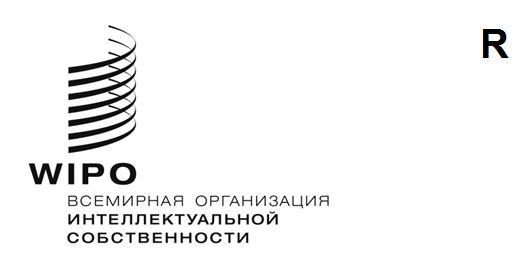 CWS/9/24CWS/9/24CWS/9/24   оригинал:  английский     оригинал:  английский     оригинал:  английский  ДАТА:  5 ноября 2021 г.  ДАТА:  5 ноября 2021 г.  ДАТА:  5 ноября 2021 г.  